Государственное  бюджетное  общеобразовательное учреждение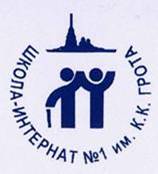 школа – интернат № 1 имени К.К. ГротаКрасногвардейского районаСанкт – ПетербургаДополнительная  общеобразовательная программа «Радиошкола»

Возраст обучающихся: 12-18  летСрок реализации программы 2 годаСоставитель – Воронцова Ольга Николаевнапедагог дополнительного образования Санкт Петербург2017 ПОЯСНИТЕЛЬНАЯ ЗАПИСКАБольшое место в информационном поле для любого современного подростка занимают средства массовой информации, в частности, радио. Все большее распространение получает такое явление, как аудиокниги, позволяющие развивать кругозор человека, который не всегда может найти достаточно времени для чтения.Радиопрограммы и аудиокниги становятся не только источником знаний. Они помогают детям и взрослым приобщаться к миру музыки и литературы, позволяют услышать классические и современные произведения в исполнении лучших чтецов и музыкантов.Во многом, аудиоэфир сегодня формирует вкусы современных людей, их мировоззрение, уровень образованности и даже жизненную позицию.При работе по данной программе у ребенка с ограниченными возможностями должно сложиться убеждение, что к нему подходят без скидок на «посильное» и его участие в таком важном для всей школы деле, как радиовещание не должно быть формальным. Слабовидящие и даже незрячие дети способны не хуже, а зачастую, и лучше, чем ученики обычных школ, справляться с работой журналиста и ведущего.Работа на школьном радио позволяет детям повысить свою самооценку, дает им почувствовать себя полноценными сотрудниками школьного коллектива, субъектом, а не объектом воспитательного процесса.Особенностью образовательной программы «Радиошкола» является также то, что она позволяет вовлечь в воспитательный процесс не только ограниченное число учащихся (7-8 корреспондентов, ведущие, звукорежиссер), но и весь коллектив школы. Учителя и ребята становятся ближе, чувствуют себя одной семьей, когда радуются успехам друг друга, слышат голос своих друзей и учеников в эфире.3Значимо для всего школьного коллектива и то, что посильное участие в передачах может принимать каждый, от директора до первоклассника. Ответить на вопросы викторины. Выступить в эфире. Придумать тему программы. Задать вопрос. Написать стихотворение, которое будет прочитано для всей школы. Таким образом, работа школьного радио может положительно отразиться на общем психологическом климате коллектива, создать позитивный настрой для обучения и творчества всех учащихся.Исходя из этого, направленность данной программы - социально-педагогическая. Программа написана специально для школы- интерната № 1.В качестве дополнительных направлений работы предусматривается также историко-литературное направление.Ребятам предстоит изучать историю школы К. К. Грота и города Санкт-Петербурга, а также постоянно быть в курсе всех событий, происходящих вокруг: успеваемости классов, жизни и работы школьных кружков и объединений, мероприятий и праздников.Новизна и актуальность данной программы состоит в том, что это первый известный нам опыт создания школьной радиостанции как особо значимого средства массовой информации на базе коррекционной школы. Особенностью является также то, что слабовидящим и лишенным зрения детям предлагается участие в общественно-значимой деятельности, где они не будут чувствовать себя людьми с ограниченными возможностями.Цель программы: Овладение основами радиожурналистики и навыками ораторского мастерства, творческая самореализация личности ребенка с ограниченными возможностямиВоспитательные:Формирование характеристик личности, обеспечивающих успешную адаптацию детей-инвалидов в обществе:	смелости,инициативности, любознательности, самостоятельности. Воспитание таких качеств личности, как: ответственность за порученное дело, инициативность, взаимовыручка.Воспитание культуры общения, умения творческого взаимодействия в коллективе, в обществе.Воспитание готовности к социальному и профессиональному самоопределению.Воспитание активной и заинтересованной жизненной позиции, умения сопереживать и оценивать события, происходящие в стране, городе, школе,Формирование гражданско-нравственной позиции, чувства патриотизма.Развивающие;Развитие мотивации и творческого подхода к порученному делу. Развитие коммуникационных навыков.Развитие умения преодолевать застенчивость, контактировать с людьми разного возраста и положения.Развитие навыков самоорганизации.Развитие у детей способностей к связной и грамотной речи. Развитие музыкального вкуса.Основные задачи программы;Обучающие:Обучение написанию сценария программы, умению собирать журналистский материал, создавать и проводить радиопередачи, работать в прямом эфире и записи.Обучение работе со звукозаписывающей техникой и информационным материалом при записи интервью, репортажа, опроса.Изучение истории города Санкт-Петербург и школы К. К. Грота, обучение работе с историческими и современными источниками с целью получения и освоения информации.Приобретение навыков, знаний и умений, которые могут быть необходимы воспитаннику при выборе будущей профессии. Создание у детей целостного представления об особенностях профессии журналиста и звукорежиссера.Коррекционные:Формирование	и закрепление эмоционально-позитивныхустановок в	самооценке учащихся с ограниченнымивозможностями.Социализация воспитанников при общении друг с другом, героями своих радиопередач и руководителем студии.Компенсация ограниченных возможностей школьников за счет развития слуховой памяти, речи.6В связи с особенностями учащихся коррекционной школы, практические задачи работы «Радиошколы» ставятся в зависимости от реальных возможностей детей. В соответствии с психическими и физическими возможностями обучающихся, выявляются следующие уровни и задачи;Условия реализации программынарушениями зрения и сопутствующими заболеваниями. В разновозрастных группах. Также занятия проводятся индивидуально.Программа рассчитана на детей в возрасте от 12 до 18 лет. На полное ее освоение требуется 2 года (288 академических часов). Программа предполагает занятия 2 раза в неделю по 2 часа (144 академических часа в год).Творческое объединение «Радиошкола» на первом году обучения существует в виде двух разновозрастных групп: группа среднего школьного возраста (учащиеся 12-14 лет) и группа - старшего школьного возраста (15-18 лет). Состав каждой группы - от 5 до 8 человек.На первом году обучения дети знакомятся с основными понятиями, связанными с профессией журналиста, изучают такие жанры, как опрос, репортаж, интервью, информационная заметка. Пробуют себя в разных жанрах.Своей практической задачей на первый год обучения педагог видит организацию редакций, формирование командного духа, системы, предполагающей у всех ее участников большую степень ответственности за порученное дело, взаимовыручки, чувство общественной значимости выполняемой работы. Это необходимо для создания обучающей и воспитывающей среды.Помимо работы в качестве члена команды, каждый учащийся «Радиошколы» формирует свое личное портфолио:	выполняетиндивидуальные поручения, готовит сценарии программ, берет интервью идр.Первый год обучения завершается общей итоговой работой - созданием радиопередачи, в ходе подготовки к которой ребята применяют знания, умения и навыки, полученные на занятиях в «Радиошколе».На втором году обучения формируются смешанные группы. Часть обучающихся уже имеет определенные знания и опыт создания радиопрограммы, а ребята, впервые пришедшие в кружок «Радиошкола», нуждаются в особой подготовке. Занятия строятся дифференцированно, сРеализация программы творческого объединения «Радиошкола» предполагает занятия обучающихся с различными8учетом этой специфики. Только что пришедшие ребята получают знания по теории журналистики, а «старшие» эти знания углубляют, работают по индивидуальным программам. Преемственность обеспечивается за счет таких форм работы, как прослушивание архива готовых программ, совместной работе в группе новичков и учащихся второго года обучения.На втором году обучения больше внимания уделяется практике журналистской работы. Школьное радио становится организующим центром, объектом приложения творческих усилий всех участников объединения «Радиошкола». Тематическая радиопередача выходит раз в месяц, и в холе подготовки к ней ученики «Радиошколы» мобилизуют все теоретические знания, полученные ими в ходе занятий, готовят информационный материал, работают со сценарием, диктофонами, помогают звукорежиссеру в монтаже и музыкальном оформлении программы.Необходимо отметить, что школа, на базе которой реализуется программа «Радиожурналист», является коррекционной. Исходя из этого, ожидаемые результаты будут значительно отличаться у детей, в зависимости от их возможностей - от получения общего представления о работе радио до получения ребенком начальной профессиональной подготовки по специальности «радиожурнал ист».На занятиях применяются самые разные формы работы: беседа, лекция, презентация, семинар, экскурсия, учебная игра, совместная творческая деятельность, викторина, и др.Радиопрограмма выпускается один или два раза в месяц. Каждый эфир может быть разделен несколько частей, каждая из которых занимает 10-15 минут (время школьных перемен).Рубрики радио Грота Праздничная программа (основная тема выпуска - Российские или городские праздники,, знаменательные даты в жизни школы).Новости (интересные и важные события из жизни школы)9Репортаж ( корреспондент находится на месте событий)В гостях у радио Грота (встречи с интересными людьми, интервью в студий)Есть вопрос (блиц-опрос учащихся или учителей школы)Освещение работы школы: объявления администрации, информацияо соревновании классов, конкурсахУчебный план 1 год обученияУчебный план 2 год обученияКалендарный учебный графикГосударственное  бюджетное  общеобразовательное учреждение школа – интернат № 1 имени К.К. Грота Красногвардейского района Санкт – ПетербургаРабочая программак дополнительной общеобразовательной программе«Радиошкола»Срок реализации: 2  годаВозраст обучающихся: 12-18  летГруппа № 2  1 год обученияСоставитель – Воронцова Ольга Николаевнапедагог дополнительного образованияСанкт Петербург2016 Цель программы: Овладение основами радиожурналистики и навыками ораторского мастерства, творческая самореализация личности ребенка с ограниченными возможностямиРеализация программы творческого объединения «Радиошкола» предполагает занятия обучающихся с различными нарушениями зрения и сопутствующими заболеваниями.  В разновозрастных группах. Также занятия проводятся  индивидуально.Программа рассчитана на детей в возрасте от 12 до 18 лет. На полное ее освоение требуется 2 года (288 академических часов). Программа предполагает занятия 2 раза в неделю по 2 часа (144 академических часа в год).На первом году обучения дети знакомятся с основными понятиями, связанными с профессией журналиста, изучают такие жанры, как опрос, репортаж, интервью, информационная заметка. Пробуют себя в разных жанрах.Своей практической задачей на первый год обучения педагог видит организацию редакций, формирование командного духа, системы, предполагающей у всех ее участников большую степень ответственности за порученное дело, взаимовыручки, чувство общественной  значимости выполняемой работы. Это необходимо для создания обучающей и воспитывающей среды.Ожидаемые результатыПервый год обучения-Воспитание качеств, обеспечивающих успешную адаптацию детей-инвалидов в обществе-Приобретение учащимися навыков самоорганизации, самоуправления.-Повышение у учащихся уровня развития речи, памяти, коммуникационных навыков.-Воспитание ответственного и творческого подхода к порученному делу.-Приобретение учащимися умений самостоятельно добывать и грамотно преподносить информацию. -Создание у учащихся целостного представления об особенностях профессии журналиста и радиожурналиста.-Приобретение учащимися первичных навыков, знаний и умений, которые могут быть необходимы при выборе будущей профессии. Необходимо отметить, что школа, на базе которой реализуется программа «Радиожурналист», является коррекционной. Исходя из этого, ожидаемые результаты будут значительно отличаться у детей, в зависимости от их возможностей – от получения общего представления о работе радио до получения ребенком начальной профессиональной подготовки по специальности «радиожурналист».Календарно-тематическое планированиена 2016/2017 год.Объединение «Радиошкола»Педагог Быкова М.В.Количество часов в учебном году – 144  Количество занятий – 721 год обучения      Вторник  16.15 – 17.35       Пятница   16.15 – 17.35Государственное  бюджетное  общеобразовательное учреждение школа – интернат № 1 имени К.К. Грота Красногвардейского района Санкт – ПетербургаРабочая программак дополнительной общеобразовательной программе«Радиошкола»Срок реализации: 2  годаВозраст обучающихся: 12-18  летГруппа № 1  2 год обученияСоставитель – Воронцова Ольга Николаевнапедагог дополнительного образованияСанкт Петербург2016 Пояснительная запискаЦель программы: Овладение основами радиожурналистики и навыками ораторского мастерства, творческая самореализация личности ребенка с ограниченными возможностями.Реализация программы творческого объединения «Радиошкола» предполагает занятия обучающихся с различными нарушениями зрения и сопутствующими заболеваниями.  В разновозрастных группах. Также занятия проводятся  индивидуально. Для работы объединения дополнительного бразования «Радиошкола» при школе К. К. Грота требуются: студия, компьютер, диктофоны, монтажная программа Track-2 , микрофон, колонки.Реализация программы «Радиошкола» предполагает размещение архива программ в сети интернет. На официальном сайте школы в разделе радио: http://grot-school.ru/Это даст возможность родителям, педагогам и ученикам школы-интерната №1 им. К.К. Грота послушать понравившиеся (или пропущенные) выпуски еще раз, а самим корреспондентам и ведущим заметить свой творческий рост.Программа рассчитана на детей в возрасте от 12 до 18 лет. На полное ее освоение требуется 2 года (288 академических часов). Программа предполагает занятия 2 раза в неделю по 2 часа (144 академических часа в год).На втором году обучения больше внимания уделяется практике журналистской работы. Школьное радио становится организующим центром, объектом приложения творческих усилий всех участников объединения «Радиошкола». Тематическая радиопередача выходит раз в месяц, и в ходе подготовки к ней ученики «Радиошколы» мобилизуют все теоретические знания, полученные ими в ходе занятий, готовят информационный материал, работают со сценарием, диктофонами, помогают звукорежиссеру в монтаже и музыкальном оформлении программы.Ожидаемые результаты от уровня освоения программыВторой год обученияНеобходимо отметить, что школа, на базе которой реализуется программа «Радиожурналист», является коррекционной. Исходя из этого, ожидаемые результаты будут значительно отличаться у детей, в зависимости от их возможностей – от получения общего представления о работе радио до получения ребенком начальной профессиональной подготовки по специальности «радиожурналист».Календарно-тематическое планированиена 2016/2017 год.Объединение «Радиошкола»Педагог Быкова М.В.Количество часов в учебном году – 144  Количество занятий – 722 год обучения      Вторник  16.15 – 17.35                               Пятница   16.15 – 17.35МЕТОДИЧЕСКОЕ ОБЕСПЕЧЕНИЕ ПРОГРАММЫСписок методической литературы для педагогаВасильева Т.В. Публицистические жанры радио, 1992Смирнов В,В, Жанры радиожурналистики, 2002Смирнов В,В. Формы вещания, 2002Шерель А.А Там на неведомых подмостках: Радиоискусство.Проблемы историк и теории, 1993Список литературы для учащихся(обсуждение на занятиях, проработка вместе с педагогом)Андроников И. Слово написанное и сказанное//Я хочу рассказать вам. М., 1965.Бубукин А. Ишера;.л1шшхль на радио: только плюсы.Бубукин А. Форматы радиостанций. Как определить свой формат.Бубукин А.. Какое радио мы слушаем?//Шоу-мастер. 2000. № 2.Гальперин Ю. М. Внимание, микрофон включен! М., 1960.Засурский И. Масс-медиа второй 	Республики.	М.,	1999.Звуковой мир, Книга о звуковой документалистике. М., 1979.История советской радиожурналистики: Документы. Тексты.Воспоминания 1917-1945 .М., 1991.История советской радиожурналистики: Документы. Тексты.Воспоминания. 1917-194], М., 1991.Кетов С. Радиослушание//Среда. 1999. № 2.Летунов Ю. А. Что скажешь людям? М., 1980.Марченко Т. А. Радиотеатр. Страницы истории и некоторые проблемы. М., 1970.Перечень радиостанций Петербурга, вещающих в ФМ диапазоне//Среда.№6.18Ромазанова Э. Бурные волны радиоэфира/Среда. 1998. № 3-4.Рувинский А, Вольный сын эфира//Дон, 1997. № 2, № 3.Ружников  В. Н. Так начиналось: Историко-теоретический очерк советского радио-вещания. 1917-1928. М., 1987.Фихтелиус 3 Десять заповедей журналиста/Пер, со шведского. М., 1999.Ярошенко В. Н. Информационные жанры радиожурналистики. М., 1976.Перечень имеющихся методических разработок, дидактических материаловВремя работать на радио. Современная радиожурналистика в разных жанрах. / Под ред. Е.Н.Филимоновых. - М.: Фонд независимого радиовещания 2002Планирование на телевидении и радиовещании/Планирование работы в редакции. М., 1979 плюс»Радиожурналистика, М., 2000,Самойленко Ю. Американские радиопрограммы последней четверти XX века.Список литературы, использованный для написания программыВасильева Т.В. Публицистические жанры радио, 1992Время работать на радио. Современная радиожурналистика в разных жанрах. / Под ред. Е.Н Филимоновых. - М.: Фонд независимого радиовещания 2002Смирнов В.В. Жанры радиожурналистики, 2002Смирнов В,В Формы вещания, 2002Шерель А.А. Там на неведомых подмостках: Радиоискусство.Проблемы истории и теории, 19936.	Андроников И. Слово написанное и сказанное//Я хочу рассказать вам. М., 1965.7.	Бубукин А. Интерактивность на радио: только плюсы.8.	Бубукин А. Форматы радиостанций. Как определить свой формат.19Бубукин А, Какое радио мы слушаем?//Шоу-мастер. 2000. № 2.Гальперин Ю. М, Внимание, микрофон включен! М., 1960.Засурский И. Масс -о едо : Второй Республики. М., 1999.Звуковой мир. Книга о звуковой документалистике. М., 1979.История совете; к ой радиожурналистики: Документы. Тексты.Воспоминания, 19 ’ 7-14:5 М., 1991.История советской [радиожурналистики: Документы. Тексты.Воспоминания. 1917-1941. М.., 1991.Кетов С. Радиослушание/Среда. 1999. № 2.Летунов Ю. А. Что  скажешь людям? М., 1980.Марченко Т. А. Радиотеатр.  Страницы истории и некоторые проблемы. М, 1970.Перечень радиостанций Петербурга, вещающих в РМ диапазоне//Среда 1998 № 6Ромазанова Э. Бурные волны радиоэфира//Среда. 1998.№ 3-4.Рувинский А, Вольный сын эфира/./Дон, 1997. № 2, № 3.Ружников В. Н. Так начиналось: Историко-теоретический очерк советского радио-вешания, 1917-1928. М., 1987.Фихтелиус Э. Десять заповедей журналиста/Пер. со шведского. - М.,1999,Ярошенко В. В Информационные жанры радиожурналистики. М., 1976.Самойленко К. З. Американские радиопрограммы последней четверти XX века.Радиожурналистика.. –М.,2000.Реализация программы «Радиошкола» предполагает размещение архива программ в сети интернет. На официальном сайте школы в разделе радио: http://grot-school.ru/Это даст возможность родителям, педагогам и ученикам школы- интерната №1 им. К.К. Грота послушать понравившиеся (или пропущенные) выпуски еще раз, а самим корреспондентам и ведущим заметить свой творческий рост.Федеральный закон от 29.12.2012 N 27Э-ФЗ (ред. от 05.05.2014) "Об образовании в Российской Федерации" (с изм. и доп., вступ. в силу с 06.05.2014) ст.75 «Дополнительное образование детей и взрослых»Государственная программа РФ «Развитие образования» на 2013-2020 годРегиональная программа «Развитие образования в СПб» на 2015-2020 год (Подпрограмма4 «Развитие дополнительного образования детей»Концепция развития дополнительного образования детей (№ 1726-р от 04.09.2014)Порядок организации и осуществления образовательной деятельности по дополнительным общеобразовательным программам ( от 29.08.2013),О реализации дополнительных образовательных программ в учреждениях дополнительного образования детей. Письмо Министерства образования РФ от 20.05.2003г. №28-51-391/16О примерных требованиях к программам дополнительного образования детей. Письмо Департамента молодёжной политики, воспитания и социальной поддержки детей Минобрнауки России от 11.12.2006 №06-1844Закон Российской Федерации «О социальной защите инвалидов в Российской Федерации», с изменениями на 27 мая 2000г.О специфике деятельности специальных (коррекционных) образовательных учреждений 1-8 видов. Письмо Министерства образования РФ от 04.09.1997 №48 с изменениями от 26.12.2000г.Об организации работы с обучающимися, имеющими сложный дефект. Письмо Министерства образования РФ от 03.04.2003г. №27/2722-6Приказ от 29 августа 2013 г. №1008 «Об утверждении порядка организации и осуществления образовательной деятельности по дополнительным общеобразовательным программам»Рассмотрено на педагогическом советеГБОУ школы-интерната№1Протокол № ____«   30  »        августа         2017 г.«УТВЕРЖДАЮ»Директор ГБОУ школы-интерната№1_________________А.В.Мухин«   01  »        сентября      2017 г.ОбщекультурныйуровеньУглубленный уровеньУровеньпрофориентации1Познакомить учащихся с ограниченными возможностями с историей радио, помочь им расширить кругозор, развить навыки общения, внести посильный вклад б общее дело и ощутить себя способными играть важную, социально значимую роль в жизни общества.Дать обучающимся углубленные знания о работе радио и радиожурналистике. Дать возможность желающим почувствовать себя в роли корреспондента. Помочь им выбрать интересующую их сферу деятельности в общей работе объединения. Дать ребятам широкую возможность для самореализации и творческого самовыражения.Учащимся, имеющим склонность к овладению профессией «радиожурналист» дать начальные знания об этой профессии, определенные профессиональные навыки. Помочь им оценить собственные возможности в этой сфере, получить представление об уровне требований к абитуриенту, желающему поступить в высшее учебное заведение на факультет журналистики.№ п/пТема разделаКоличество часовКоличество часовКоличество часовФорма контроля№ п/пТема разделаВсегоТеория Практика Форма контроля1Набор групп442Что такое радиожурналистика?10283Журналист - зеркало современной действительности. Информационные жанры на радио.2214184Творчество в радиоэфире. Литературно-публицистические жанры на радио.266205Музыка и ее роль в радиопрограмме.15696Наше радио окружение (экскурсия на радиостанцию)9277Формируем индивидуальный стиль. Занятия по технике речи.264228Внимание, микрофон включен! Запись и монтаж программ.3210269Итого14438106№ п/пТема разделаКоличество часовКоличество часовКоличество часовФорма контроля№ п/пТема разделаВсегоТеория Практика Форма контроля1Вводные занятия.2I12Общая теория журналистики242043Журналистская практика. Разработка сценария. Запись программы.7020504Монтаж программ3210225Радиоэфир и обсуждение программ14686Итоговая беседа с учащимися.2117Итого:1445886Годобуче-
нияДата начала обучения попрограммеДатаокончания обучения по программеВсегоучебныхнедельКоличество учебных часовРежим занятий1 год10.0925.05361442 раза в неделю по 2 часа2 год01.0925.05361442 раза в неделю по 2 часаРассмотрено на педагогическом советеГБОУ школы-интерната№1Протокол №  1«   30  »      августа     2016 г.«УТВЕРЖДАЮ»Директор ГБОУ школы-интерната№1_________________А.В.Мухин«   01  »      сентября        2016 г.ДатаРаздел и тема (содержание деятельности)ЗанятияЧасыЧасыЧасыДатаРаздел и тема (содержание деятельности)Занятиятеориипрактикивсего02.09Формирование групп2206.09Формирование групп, посещение родительских собраний2209.09Вводное занятие. Инструктаж по технике безопасности2213.09Вводное занятие. Принципы работы на радио2216.09Знакомство с оборудованием студии2220.09Знакомство с диктофоном. Теория и практика записи11223.09Обсуждение  сценария программы «Как мы провели лето»2227.09Жанры радиожурналистики. Теория2230.09Опрос, как часть информационного жанра2204.10 Запись программы ко Дню учителя2207.10Обсуждение программы ко Дню учителя2211.10Запись интервью. Теория и практика. Составление вопросов11214.10Практическое занятие с диктофоном. Опрос в школе2218.10Составление сценария. Использование разных жанров 2221.10Роль ведущего в радиопрограмме2225.10Репортажная и студийная запись. Практическое занятие2228.10Работа с диктофоном. Тренинг11201.11Работа по приказу №04.11Государственный праздник ---08.11Работа по приказу № 11.11Запись опросов2215.11Монтаж опросов2218.11Написание сценария. Подготовка к интервью11222.11Запись и монтаж программы2225.11Семинар по радиожурналистике. Документальные программы на радио2229.11Семинар по радиожурналистике. Создание программы. Теория и практика11202.12Эфир программы 2206.12Обсуждение эфира. Планирование следующей программы1209.12Реклама на радио. От сценария к эффектам2213.12Реклама на радио. Запись и оформление ролика1116.12Подготовка сценария НГ программы120.12Запись репортажа и опроса2223.12Монтаж репортажа и опроса2227.12Эфир и обсуждение НГ программы11230.12Работа по приказу2203.01 Государственные праздники---06.01Государственные праздники---10.01Работа по приказу2213.01Работа с диктофоном ZOOM H1. Теория и практика11217.01Интервью, как жанр журналистики. 2220.01Интервью, как жанр журналистики. Тренинг2224.01Составление монтажного плана. Теория и практика11227.01Основы монтажа11231.01Разработка сценария к 23 февраля11203.02Составление вопросов, поиск информации и героев к программам2207.02Запись интервью2210.02Запись ведущего к программе 23 февраля2214.02Эфир и обсуждение передачи11217.02Запись и монтаж звуковой дорожки к слайд-шоу2221.02Составление сценария, сбор материала к программе11224.02Утверждение сценария. Монтаж звука11228.02Монтаж программы к 8 марта2203.03Репетиция и запись подводки ведущего2207.03Эфир и обсуждение программы к 8 марта11210.03Написание текста и запись ведущего к программе «Наши звездочки»2214.03Монтаж фонограмм и текста ведущего к программе «Наши звездочки»2217.03Музыкальное оформление программ. Теория221.03Музыкальное оформление программ. Практика2224.03Эфир программы ко Дню смеха2228.03 Работа по приказу №2231.03Работа по приказу №2204.04Обсуждение эфира ко Дню смеха. Составление сценария след. прогр.11207.04Запись и монтаж программы «Наши звездочки»2211.04Эфир программы «Наши звездочки»2214.04Работа с диктофоном на месте событий11218.04Запись интервью к 9 мая2221.04Монтаж интервью11225.04Написание сценария программы11228.04Запись ведущего в студии2202.05Написание сценария программы11205.05Монтаж программы ко Дню Победы. Эфир 8.05 (2п)2209.05Государственный праздник---12.05Спортивное комментирование на радио2216.05Спортивное комментирование на радио2219.05Спортивная журналистика, как жанр2223.05Сбор материала к программе «Выпускники» Подведение итогов года. Награждение самых активных112итогоитого4995144Рассмотрено на педагогическом советеГБОУ школы-интерната№1Протокол №  1«   30  »      августа     2016 г.«УТВЕРЖДАЮ»Директор ГБОУ школы-интерната№1_________________А.В.Мухин«   01  »      сентября        2016 г.Общекультурный уровеньУглубленный уровеньУровень профориентацииУчащиеся с ограниченными возможностями смогут внести посильный вклад в общее дело, такое, как работа школьного радио. Ощутят себя способными играть важную, социально значимую роль в жизни общества.Смогут попробовать себя в роли радиожурналиста. Выберут интересующую их сферу деятельности в общей работе объединения. Получат широкую возможность для самореализации.Получат представление об уровне требований к абитуриенту, желающему поступить в высшее учебное заведение на факультет журналистики.Дата Раздел и тема (содержание деятельности)Занятия часычасыДата Раздел и тема (содержание деятельности)Занятия теорияпрактика02.09Вводное занятие. Инструктаж по технике безопасности206.09Монтаж материала ко Дню энергосбережения209.09Обсуждение сценария к программе «Как мы провели лето»1113.09Сбор материала, редактирование текста. Монтаж опроса1116.09Монтаж интервью, опросов220.09Основы написания сценария. Теория223.09Основы написания сценария. Практика227.09Информационные жанры на радио230.09Интервью с учителем. Составляем вопросы1104.10Интервью с учителем. Практика. Запись ведущего. Практика207.10Опрос. Практика работы с диктофоном 211.10Обсуждение программы ко Дню учителя1114.10Интервью, как жанр. На примере разных радиостанций1118.10Техника речи. Тренинг1121.10Опрос школьников. Практика225.10Монтаж записей опроса228.10Прослушивание записей с диктофона201.11Работа по приказу №204.11Работа по приказу № 208.11Работа по приказу № 211.11Запись опросов на диктофон215.11Монтаж опросов218.11Подготовка к интервью1122.11Запись и монтаж программы225.11Семинар по радиожурналистике. Документальные программы на радио229.11Семинар по радиожурналистике. Создание программы. Теория и практика1102.12Эфир программы «Обмены»206.12Обсуждение эфира. Планирование следующей программы1109.12Реклама на радио. Виды роликов213.12Реклама на радио. Запись и оформление ролика1116.12Подготовка сценария НГ программы1120.12Запись НГ репортажа и ведущего223.12Монтаж НГ программы227.12Эфир и обсуждение НГ программы230.12Работа по приказу  Запись выступлений203.01Государственные праздники-06.01Государственные праздники-10.01Работа по приказу  213.01Инструктаж по технике безопасности при работе с компьютером и диктофоном217.01Работа с диктофоном ZOOM H1. Теория и практика1120.01Практика проведения интервью. Тренинг224.01Монтажная программа «Трек-2». Теория227.01Основы монтажа. На примере интервью с Паулиной Тильман231.01Разработка сценария к 23 февраля1103.02Составление вопросов, поиск информации и героев к программам207.02Запись и монтаж интервью к 23 февраля210.02Запись ведущих в студии1114.02Эфир и обсуждение передачи к 23 февраля1117.02Запись и монтаж звуковой дорожки к слайд-шоу 221.02Составление сценария, сбор материала к программе1124.02Утверждение сценария. Монтаж звука1128.02Запись ведущего203.03Музыкальное оформление программ и фильма о школе. Практика207.03Эфир и обсуждение программы 1110.03Написание текста для фильма о школе1114.03Запись текста ведущего к программе «Наши звездочки»1117.03Монтаж программы «Наши звездочки»221.03Запись закадра для фильма224.03Запись закадра для фильма228.03Работа по приказу231.03Работа по приказу204.04Эфир программы ко Дню смеха207.04Обсуждение эфира ко Дню смеха. Составление сценария следующей программы1111.04Запись и монтаж программы «Наши звездочки»214.04Эфир и обсуждение программы «Наши звездочки»218.04Работа с диктофоном на месте событий1121.04Запись интервью к 9 мая225.04Монтаж интервью1128.04Написание сценария программы1102.05Запись ведущего в студии205.05Монтаж программы ко Дню Победы. Эфир будет 8 мая (2п)209.05 Государственный праздник-12.05Спортивное комментирование на радио216.05Спортивное комментирование на радио. Тренинг219.05Спортивная журналистика, как жанр223.05Подведение итогов года. Награждение самых активных11Итого    144 часа43101